THE ROLE OF 88RISING IN INTRODUCING ASIAN HIP-HOP CULTURE IN THE UNITED STATESPERAN 88RISING DALAM MEMPERKENALKAN BUDAYA ASIAN HIP-HOP DI AMERIKA SERIKATSKRIPSIDiajukan untuk Memenuhi Salah Satu SyaratDalam Menempuh Ujian Sarjana Program Strata SatuJurusan Ilmu Hubungan InternasionalOlehRitza Sugisthianto162030185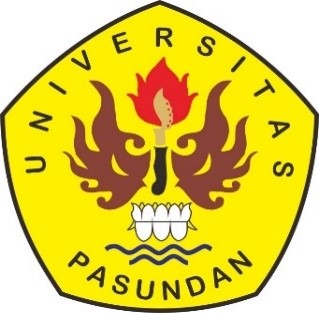 FAKULTAS ILMU SOSIAL DAN ILMU POLITIKUNIVERSITAS PASUNDANBANDUNG2019LEMBAR PENGESAHANPENGARUH 88RISING DALAM MEMPERKENALKAN BUDAYA ASIAN HIP-HOP DI AMERIKA SERIKATOleh:Ritza SugisthiantoNIM. 162030185Telah diujikan pada tanggalMenyetujui,Pembimbing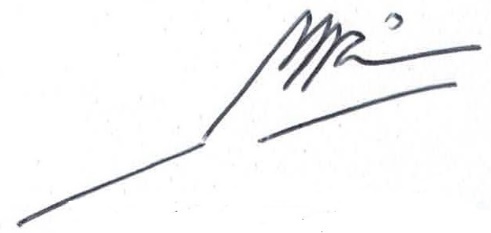 Drs. Sigid Harimurti M.IPolNIDN: 0405025901Mengetahui,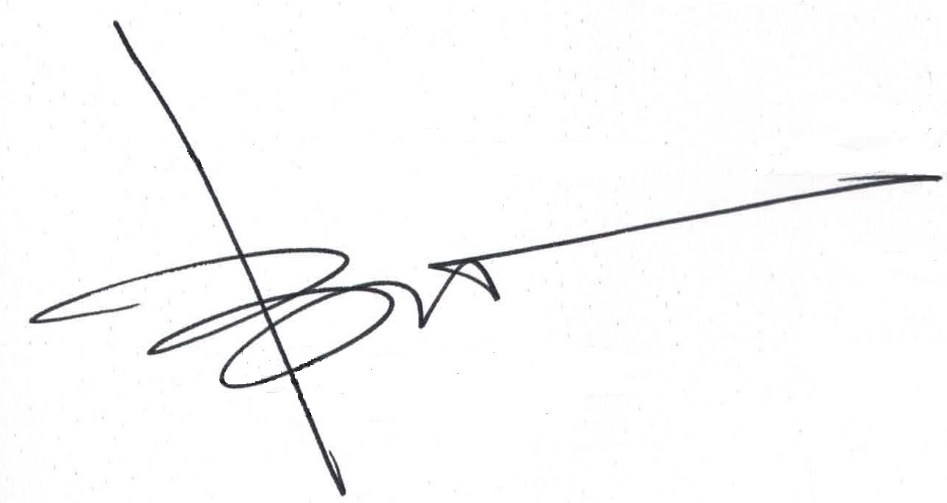 HALAMAN PERNYATAANDengan ini saya menyatakan bahwa skripsi ini adalah benar-benar hasil penelitian saya sendiri. Adapun semua referensi/ kutipan (baik kutipan langsung maupun kutipan tidak langsung) dari hasil karya ilmiah orang lain tiap-tiap kutipan, telah saya sebutkan sumbernya sesuai etika ilmiah. Apabila di kemudian hari skripsi ini terbukti hasil meniru/plagiat dan terbukti mencantumkan kutipan karya orang lain tanpa menyebutkan sumbernya, saya bersedia menerima sanksi penangguhan gelar kesarjanaan dan menerima sanksi dari lembaga yang berwenang.Bandung, 3 November 2020Ritza SugithiantoNIM. 162030185AbstrakDalam penelitian ini berupaya untuk menganalisis peran 88rising dalam memperkenalkan budaya Asia Hip-Hop di Amerika Serikat. Budaya Asian Hip-Hop merupakan budaya hasil ciptaan dari proses akulturasi dan asimilasi (komodifikasi) dari budaya Hip-Hop dengan budaya Asia oleh 88rising. Sulitnya para musisi untuk masuk ke pasar industri hiburan khususnya musik Hip-Hop di Amerika Serikat karena adanya istilah atau stereotype cultural appropriation terhadap musisi diluar kelompok etnis Afro-American, budaya Hip-Hop telah memiliki citra ekslusif bagi kelompok etnis Afro-American atau dengan kata lain budaya Hip-Hop hanya milik mereka. Oleh karena itu, pertanyaan yang mendasari penelitian ini adalah “Bagaimana peran 88rising dalam memperkenalkan dan menaikan populartitas musisi-musisi Hip-Hop di Amerika Serikat?”Terdapat tiga tujuan dalam penelitian ini, yaitu, untuk mengetahui perkembangan budaya Hip-Hop di Amerika Serikat sebagai tempat kelahirannya, untuk mengetahui bagaimana proses akulturasi budaya Hip-Hop dengan budaya Asia, untuk mengetahui bagaimana upaya 88rising dalam memperkenalkan budaya Asian Hip-Hop di Amerika Serikat. Hasil penelitian ini diharapkan dapat memberikan manfaat bagi pihak-pihak yang menaruh perhatian terhadap permasalahan pengungsian. Menambah wawasan dan memperdalam pengetahuan peneliti secara teoritis dan praktis mengenai diplomasi budaya yang dilakukan oleh aktor non-negara dalam memperkenalkan budaya suatu negara atau wilayah. Selain itu, penelitian ini berguna Sebagai prasyarat kelulusan mata kuliah Skripsi dalam Program Studi Ilmu Hubungan internasional, Universitas Pasundan.Metode penelitian pada penulisan skripsi ini menggunakanan metode penelitian kualitiatif dengan teknik pengumpulan data studi kepustakaan. Untuk menunjang penelitian ini, Paradigma yang digunakan adalah Konstruktivisme dan beberapa kerangka teoritis yang digunakan dalam penelitian ini diantaranya, Hubungan Internasional Kotemporer, aktor non-negara dalam Hubungan Internasional, Korporasi Hybrida, Konvergensi Media Digital, budaya populer, budaya Hip-Hop, dan budaya Asian Hip-Hop.Dari hasil analisa dengan berbagai teori dan konsep tersebut dapat disimpulkan bahwa upaya maupun proses yang dilakukan oleh 88rising dalam memperkenalkan kembali budaya Asian Hip-Hop di Amerika Serikat ialah melalui platform media sosial serta melakukan kolaborasi dengan musisi rap ternama dari Amerika Serikat dan melakukan berbagai tur. Musisi Asian Hip-Hop sangat menghormati budaya Hip-Hop sebagai budaya yang lahir dari kelompok etnis Afro-American seperti contohnya Rich Brian yang awalnya menggunakan nama panggung Rich Chigga menggubah nama Chigga (Chinese Nigga) menjadi Brian yang dianggap menghina dan tidak menghormati kelompok etnis Afro-American sebagai pemilik budaya Hip-Hop, selanjutnya Higher Brother grup rap asal Cina dalam video klipnya berjudul ”Made In China” sangat menonjolkan kebudayaan Asia yang dimana tone warna, gaya berpakaian, tempat, hingga aksesoris yang dipakai dalam video klip tersebut sangat identik dengan etnis Asia. Dengan begitu, musisi-musisi Asian Hip-Hop tidak melakukan cultural appropriations terhadap budaya Hip-Hop yang dimiliki kelompok etnis Afro-American.Kata kunci: 88rising, Budaya Hip-Hop, budaya Asian Hip-Hop, Amerika Serikat, Cultural Appropriations, Afro-American.AbstractIn this study attempts to analyze the role of 88rising in introducing Asian Hip-Hop culture in the United States. Asian Hip-Hop culture is a culture created from the process of acculturation and assimilation (commodification) of Hip-Hop culture with Asian culture by 88rising. It is difficult for musicians to enter the entertainment industry market, especially Hip-Hop music in the United States because of the term or stereotype of cultural appropriation of musicians outside the Afro-American ethnic group, Hip-Hop culture has an exclusive image for Afro-American ethnic groups or in other words other Hip-Hop culture belongs only to them. Therefore, the question that underlies this research is "What is the role of 88rising in introducing and increasing the population of Hip-Hop musicians in the United States?"There are three objectives in this study, namely, to determine the development of Hip-Hop culture in the United States as its birthplace, to find out how the process of acculturation of Hip-Hop culture with Asian culture, to find out how 88rising's efforts to introduce Asian Hip-Hop culture in America. Union. The results of this study are expected to provide benefits for those who are concerned about the problem of displacement. Adding insight and deepening the theoretical and practical researcher's knowledge regarding cultural diplomacy carried out by non-state actors in introducing the culture of a country or region. In addition, this research is useful as a prerequisite for passing a Thesis course in the International Relations Study Program, Pasundan University.The research method in writing this thesis uses qualitative research methods with library research data collection techniques. To support this research, the paradigm used is Constructivism and several theoretical frameworks used in this research, including Contemporary International Relations, non-state actors in International Relations, Hybrida Corporations, Digital Media Convergence, popular culture, Hip-Hop culture, and culture. Asian Hip-Hop.From the results of the analysis with various theories and concepts, it can be concluded that the efforts and processes made by 88rising in reintroducing Asian Hip-Hop culture in the United States are through social media platforms and collaborating with well-known rap musicians from the United States and conducting various tours. Asian Hip-Hop musicians really respect Hip-Hop culture as a culture that was born from the Afro-American ethnic group, for example, Rich Brian, who initially used the stage name Rich Chigga, changed the name Chigga (Chinese Nigga) to Brian which was considered insulting and disrespectful to the Afro ethnic group -American as the owner of Hip-Hop culture, then Higher Brother, a rap group from China in its video clip entitled "Made In China" which emphasizes Asian culture where the color tone, style of dress, place, and accessories used in the video clip are very synonymous with Asian ethnicity. That way, Asian Hip-Hop musicians do not carry out cultural appropriations of the Hip-Hop culture of the Afro-American ethnic group.Key words: 88rising, Hip-Hop Culture, Asian Hip-Hop culture, United States, Cultural Appropriations, Afro-American.AbstakDina panilitian ieu nyobian nganalisis peran 88rising dina ngenalkeun budaya Asia Hip-Hop di Amérika Serikat. Budaya Hip-Hop Asia mangrupikeun kabudayaan anu didamel tina prosés akulturasi sareng asimilasi (komodifikasi) budaya Hip-Hop sareng budaya Asia ku 88rising. Hésé musisi pikeun asup ka pasar industri hiburan, khususna musik Hip-Hop di Amérika Serikat kusabab istilah atanapi stereotype aprésiasi budaya musisi di luar kelompok étnik Afro-Amérika, budaya Hip-Hop ngagaduhan gambar anu éksklusif pikeun kelompok étnis Afro-Amérika atanapi dina basa sanésna budaya Hip-Hop anu sanésna milik aranjeunna. Maka, patarosan anu janten dasar tina panilitian ieu nyaéta "Naon peran 88rising dina ngenalkeun sareng ningkatkeun jumlah musisi Hip-Hop di Amérika Serikat?"Aya tilu tujuan dina panilitian ieu, nyaéta pikeun nangtoskeun kamekaran budaya Hip-Hop di Amérika Serikat salaku tempat lahirna, pikeun milarian terang kumaha prosés akulturasi budaya Hip-Hop sareng budaya Asia, pikeun milarian terang kumaha usaha 88rising ngenalkeun budaya Hip-Hop Asia di Amérika. Uni. Hasil tina panilitian ieu dipiharep tiasa masihan manpaat pikeun anu prihatin ngeunaan masalah perpindahan. Nambihan wawasan sareng nambihan élmu teoritis sareng praktis ngeunaan diplomasi budaya anu dilakukeun ku palaku sanés nagara dina ngenalkeun budaya hiji nagara atanapi daérah. Salaku tambahan, panilitian ieu gunana salaku prasarat pikeun ngalirkeun kursus Tesis dina Program Studi Hubungan Internasional, Universitas Pasundan.Métode panilitian dina nulis skripsi ieu ngagunakeun metode panilitian kualitatif kalayan téhnik ngumpulkeun data panalungtikan pustaka. Pikeun ngadukung panilitian ieu, paradigma anu digunakeun nyaéta Konstruktivisme sareng sababaraha kerangka téoritis anu dianggo dina panilitian ieu kalebet Hubungan Internasional Kontémporér, palaku non-nagara bagian dina Hubungan Internasional, Korporasi Hybrida, Konverénsi Media Digital, budaya populér, budaya Hip-Hop, sareng budaya. Hip-Hop Asia.Tina hasil analisis sareng sababaraha téori sareng konsep, tiasa dicindekkeun yén usaha sareng prosés anu dilakukeun ku 88rising dina ngenalkeun budaya Asia Hip-Hop di Amérika Serikat ngalangkungan platform média sosial sareng kolaborasi sareng musisi rap terkenal ti Amérika Serikat sareng ngalaksanakeun sababaraha wisata. Musisi Hip-Hop Asia leres-leres ngahargaan budaya Hip-Hop salaku budaya anu lahir ti grup étnik Afro-Amérika, salaku conto, Rich Brian, anu mimitina ngagunakeun nami panggung Rich Chigga, ngarobih nami Chigga (Chinese Nigga) janten Brian, anu dianggap ngahina sareng henteu hormat ka étnik Afro -Amerika salaku pamilik budaya Hip-Hop, maka Higher Brother, grup rap ti Tiongkok dina klip pidéo na anu judulna "Made In China" anu nekenkeun budaya Asia dimana nada warna, gaya pakéan, tempat, sareng aksésoris anu dianggo dina klip pidéo sami pisan sareng Etnis Asia. Ku cara éta, musisi Asia Hip-Hop henteu ngalaksanakeun panyebaran budaya budaya Hip-Hop tina kelompok étnik Afro-Amérika.Kecap konci: 88rising, Hip-Hop Culture, Asian Hip-Hop Culture, United States, Cultural Appropriations, Afro-American.KATA PENGANTARAssalamualaikum Warrahmatullahi Wabarakatuh	Puji dan syukur penulis panjatkan kehadirat Allah SWT yang telah melimpahkan berkat, rahmat serta karunia-Nya kepada kepada kita semua, dan tak lupa shalawat serta salam semoga tetap tercurah untuk junjungan kita Nabi Muhammad SAW yang telah membawa kita dari zaman kegelapan ke zaman yang terang benderang dengan ilmu pengetahuan seperti sekarang ini. Sehingga penulis dapat menyelesaikan Skripsi dengan judul “Peran 88rising dalam memperkenalkan budaya Asian Hip-Hop di Amerika Serikat”. Penulisan karya tulis ini bertujuan untuk memenuhi sebagian dari persyaratan untuk menyelesaikan studi Strata Satu (S1) Fakultas Ilmu Sosial dan Ilmu Politik Program Studi Hubungan Internasional Universitas Pasundan Bandung. Dalam penulisan Skripsi ini, penulis berusaha dengan optimal untuk memberikan uraian-uraian yang jelas dengan pengetahuan dan kemampuan yang ada pada diri penulis agar dapat dipahami oleh pembaca. Penulis menyadari masih ada kekurangan dan ketikdaksempurnaan dari karya tulis ini. Oleh karena itu penulis mengharapkan adanya masukan supaya untuk kedepannya penulis mampu memperbaiki dan meningkatkan kualitas diri. 	Pada kesempatan ini penulis mengucapkan terima kasih kepada semua pihak yang telah membantu dalam penyusunan Skripsi ini, baik secara moril dan materil. Khususnya kepada:Allah SWT yang telah melimpahkan rahmat, hidayah, serta berkat-Nya kepada penulis serta kemudahan jalan ketika penulis mendapati kesulitan sehingga segalanya mampu teratasi.Nabi Muhammad SAW, shalawat serta salam semoga tetap tercurahkan padanya yang telah memperjuangkan islam dan membawa umatnya dari zaman kegelapan ke zaman yang terang benderang akan ilmu pengetahuan.Terima kasih kepada kedua orang tua tercinta Bapak Agus Dadang K dan Ibu Sulistiowati serta Kakak tercinta Yesa Sugisthantia dan suaminya yang senantiasa memberikan doa, semangat, masukan dan motivasi serta kasih saying dan waktunya demi kelancaran studi dan skripsi ini. Terima kasih pula atas asuhan, bimbingan, pengorbanan, serta kasih saying yang tiada hentinya diberikan kepada penulis selama ini. Semoga Allah SWT selalu melindungi Ibu dan Bapak sampai kapanpun dan semoga kita semua selalu dalam naungan-Nya.Bapak Drs. Alif Oktafian M.H, Ketua Program Studi Ilmu Hubungan Internasional, Fakultas Ilmu Sosial dan Ilmu Politik yang telah membantu penulis untuk mengembangkan potensi diri dan mengasah kemampuas akademis selama berada di Universitas Pasundan.Bapak Drs. Sigid Harimurti M.IPol selaku dosen pembimbing yang telah membimbing selama penyusunan penelitian ini, dengan selalu memberikan dukungan, perhatian, serta semangat dari awal hingga penelitian ini selesai.Seluruh dosen pengajar FISIP UNPAS yang telah memberikan dan mengajarkan ilmu kepada penulis selama proses perkuliahan di prodi Hubungan InternasionalSeluruh staff karyawan FISIP UNPAS yang telah membantu penulis dari semester pertama sampai penghujung semester dalam mengurusi berbagai administrasi akademik, serta karyawan perpustakaan Unisba yang telah melayani penulis dalam peminjaman buku.Rita Yuliani S.M yang selalu sabar menemani mendengarkan keluh kesah serta tak lupa untuk terus memberikan support, motivasi, semangat dan mendoakan dari awal sampai penelitian tugas akhir ini selesaiTeman sekaligus sodara yang selalu ada dan menyemangati, Jack, Deva, Ufo, Ebod, Demond, dan masih banyak lagi yang tidak bisa saya sebutkan satu persatu.Teman-teman seperjuangan kuliah Fauzy Aditya Sitepu, Henry Kurniawan, dan Putri Maniar R yang sudah lulus terlebih dahulu sehingga dapat memberikan arahan kepada penulis dalam penelitian tugas akhir ini.Teman-teman seperjuangan kuliah barudak RDKL yang tidak bisa saya sebutkan satu persatu yang saling membantu dan menyemangati satu sama lain.Teman-teman dan sodara dari 666XBAD SQUAD yang tidak bisa saya sebutkan satu persatu yang selalu menemani dan menghibur ketika saya jenuh dengan penelitian tugas akhir ini Owner kedai kopi The Joe yakni, Zadong yang telah mengizinkan dan memperbolehkan saya untuk ikut mengakses internet yang dapat membantu proses penyelesaian penelitian tugas akhir ini.Kakak Ananta Defta dari Universitas Parahyangan Bandung yang telah mengizinkan saya untuk menjadikan hasil penelitiannya sebagai referensi bagi penelitian tugas akhir saya ini.Semua pihak yang telah membantu dalam menyelesaikan ini yang tidak dapat penulis sebutkan satu per satu, terima kasih atas bantuan dan dukungan serta doa yang selalu diberikan semoga Allah SWT akan membalasnya.BillahitaufifikwalhidayahWassalamu’alaikum Warrahmatullahi WabarakatuhBandung, November 2020Ritza SugisthiantoDAFTAR RIWAYAT HIDUPNama			: Ritza Sugisthianto	Tempat/Tgl Lahir	: Majalengka/30 Maret 1998Jenis Kelamin		: Laki-lakiAgama			: IslamAnak Ke		: Kedua dari 2 saudaraSuku			: SundaAlamat			: JL. Satari No.07 RT/RW. 03/10 Majalengka No. Telp.		: 085771714409IDENTITAS ORANG TUANama Ayah		: Agus Dadang KusnandarNama Ibu		: SulistiowatiPekerjaan Ayah	: PNSPekerjaan Ibu		: PensiunanAlamat			: JL. Satari No.07 RT/RW. 03/10 MajalengkaLATAR BELAKANG PENDIDIKANSDN MAJALENGKA KULON 2SMPN 3 MAJALENGKASMAN 1 MAJALENGKAUNIVERSITAS PASUNDAN 2016-2020BAB IPENDAHULUAN1.1 Latar Belakang Setelah berakhirnya Perang Dingin di tahun 1990an, yang ditandai dengan runtuhnya imperium eksternal Uni Soviet di Eropa Timur dan diikuti dengan kehancuran Uni Soviet itu sendiri telah menghilangkan struktur bi-polar yang membagi negara-negara di dunia menjadi dua kubu yaitu blok barat dan blok timur. Hubungan internasional kini tidak lagi merujuk pada ketegangan global sebagai dampak dari adanya struktur bi-polar yang telah mendominasi hubungan internasional selama lebih dari setengah abad, serta kajian dalam Hubungan Internasional sekarang ini pun dihadapkan pada tatanan dunia yang baru akibat hilangnya struktur bi-polar tersebut.Tatanan baru tersebut dikatakan menjadi penanda akan terciptanya era baru yang disebut sebagai era kontemporer, yaitu era yang dimana fokus kajian hubungan internasional tertuju pada berbagai hal yang berkembang hingga saat ini. Yang menjadi pemicu utama dari era kontemporer ini ialah globalisasi, globalisasi dalam mempengaruhi segala aspek dikehidupan manusia semakin nyata dengan adanya bantuan penggunaan teknologi internet. Dengan adanya peningkatan arus globalisasi, interaksi antar masyarakat diberbagai belahan dunia saling terhubung satu sama lain dan pertukaran arus informasi sangat mudah didapat seakan tidak lagi terhambat oleh batasan jarak dan waktu.Seiring berjalannya globalisasi di era kontemporer ini, kajian hubungan internasional pun harus mengikuti pola perkembangannya.  Hubungan Internasional tidak lagi fokus dalam masalah-masalah atau isu-isu high politic (politik & keamanan), namun di era kontemporer ini masalah dan isu dalam hubungan internasional berubah menjadi low politic (ekonomi, sosial, dan budaya) yang dianggap sudah sama urgensinya dengan masalah dan isu-isu high politic. Aktor utama dalam hubungan internasional ialah negara (state) namun di era kontemporer ini aktor non-negara (non-state) seperti korporasi, organisasi, media, individu maupun kelompok pun memiliki peran penting dalam hubungan internasional. Dengan kata lain Hubungan Internasional di era kontemporer tidak hanya memperhatikan hubungan politik antar negara tetapi juga subjek-subjek lain seperti interdependensi ekonomi, HAM, korporasi transnasional, organisasi internasional, lingkungan hidup, ketimpangan gender, kemiskinan, akulturasi dan asimilasi budaya suatu negara atau wilayah, dan masih banyak subjek lainnya.Di era kontemporer ini yang didukung oleh globalisasi, ada proses dimana asimilasi dan akulturasi dalam kehidupan sosial budaya masyarakat secara global ditimbulkan melalui arus pertukaran infomasi lintas negara oleh konvergensi media yang cukup intens atau pesat. Terutama dalam membentuk suatu budaya populer. Dalam sebuah artikel berjudul “The Rise of Popular Culture in IR: Three Issues” yang dipublikasikan oleh E-International Relation, budaya populer menjadi salah satu fokus kajian yang menarik dibahas dalam studi hubungan internasional di era kontemporer. Menurut Kyle Grayson, pengkajian pop-culture atau budaya populer berfokus pada hubungan timbal balik (take and give relationship) terhadap suatu makna di dalam masyarakat (Kyle Grayson, 2015). Oleh karenanya, keberadaan budaya populer bergantung pada keikutsertaan masyarakat dalam menginterpretasikan sesuatu yang ada di sekitarnya.Amerika serikat sebagai leading actor dalam mengkonstruksikan budaya populer di berbagai negara (Claire McAdams). Hollywood dan industry hiburan berhasil menjadi salah satu faktor utama dalam pembentukan buday populer secara global (Claire McAdams), karena arus globalisasi dan arus pertukan informasi yang pesat yang menyebabkan semakin meluasnya pengaruh budaya populer dari Amerika Serikat. Selain itu juga, kualitas yang cukup dan baik dari konten atau isi dari budaya populer di Amerika Serikat juga menjadi faktor yang mempengaruhi penerimaan budaya populer tersebut oleh negara atau bangsa lain. Salah satu bentuknya ialah budaya Hip-Hop.Budaya Hip-Hop di Amerika Serikat telah memiliki peminat yang cukup banyak dan terus berkembang, hal tersebut dapat dilihat dari tingkat konsumsi musik-musik Hip-Hop yang telah mencapai angka 72% pada layanan streaming on-demand seperti Spotify, Apple Music, dan Youtube di Amerika Serikat (John Lynch, 2018). Akibat dari peningkatan konsumsi music tersebut, terhitung sejak tahun 2015 banyak musisi dunia mulai mengusung “hip-hop related genre” dengan tujuan untuk mendapatkan posisi teratas dalam chart billboard atau tangga lagu di Amerika Serikat yang mayoritas dipenuhi oleh musis-musis yang mengusung genre hip-hop. Sebagai salah satu faktor utama dalam pembentukan budaya populer secara global, tentu tidak akan mudah untuk menembus pasar industri budaya atau industri hiburan khususnya music di Amerika Serikat yang didominasi oleh music hip-hop.Merujuk pada sejarah awal kemunculannya, budaya hip-hop berangkat dari bentuk ekspresi ketidakpuasan masyarakat African-American atau Afro-American di Amerika Serikat sendiri terhadap kondisi sosial yang terjadi sekitar 1970an (Raymond Codrington, 2003). Selain persaingan dan kesulitan untuk memasuki pasar industri musik di Amerika Serikat, terdapat juga sentiment rasial terhadap musisi non Afro-American yang mengusung genre hip-hop, karena sejak awal kemunculannya segala bentuk atau trend dari budaya hip-hop seperti musik, fashion, bahasa, dan lain sebagainya sering diafialiasikan dengan kaum Afro-American sampai saat ini (Raymond Codrington, 2003). Berdasarkan itu, hal tersebut selalu dikaitkan dengan konsep Cultural Appropriation yang diartikan sebagai usaha menggunakan atribut kebudayaan kaum minoritas oleh kaum mayoritas. Maksud awal dari konsep Cultural Appropriation ini ialah apresiasi kaum mayoritas terhadap budaya kaum minoritas namun kerap kali Cultural Appropriation dianggap sebagai bentuk rasisme. Oleh karena itu, dengan adanya konsep ini secara tidak langsung menimbulkan citra eksklusif bagi budaya hip-hop serta menutup sifat keterbukaan dari suatu ekspresi kebudayaan atau dengan kata lain, hip-hop menjadi bentuk kebudayaan yang hanya “dimilik” oleh kaum Afro-American di Amerika Serikat (Crystal Tai, 2018).Seiring perkembangannya, pada sekitar tahun 2015 muncul sebuah corak baru dalam budaya populer, khususnya dalam budaya hip-hop yang banyak diminati oleh generasi muda. Corak baru tersebut ialah memadukan unsur-unsur budaya Asia (elemen-elemen estetika oriental budaya Asia) dengan unsur budaya populer di Amerika Serikat yaitu Hip-Hop. Pemicu kemunculan corak baru ini diawali oleh Korean wave yang lebih dulu familiar di kalangan masyarakat Amerika Serikat dengan membawa unsur budaya populer Korea Selatan serta memberikan dampak yang cukup disruptif terhadap budaya populer disana khususnya dalam sector musik. Perpaduan unsur budaya Asia dengan budaya populer Amerika Serikat dalam Hip-Hop merupakan salah satu contoh dari anti-thesis mengenai pemahaman praktik budaya hip-hop sebagai produk budaya populer yang hanya “dimiliki” oleh kaum Afro-American dari negara Amerika Serikat (cultural appropriations). Adanya corak baru yang membawa “citarasa” Asia ke dalam budaya hip-hop di Amerika Serikat melalui proses akulturasi merupakan tanda dari adanya upaya penyeragaman budaya dalam teori global culture sebagai dampak dari adanya arus globalisasi dan pertukaran informasi yang membawa budaya populer sebagai konten utama. Seperti yang telah dituliskan sebelumnya, batasan fisik suatu negara tidak lagi menjadi hambatan dalam memperluas pengaruh budaya. Upaya budaya hip-hop asia tersebut dalam memasuki pasar industri budaya atau pasar industri hiburan khususnya dalam bidang musik di Amerika serikat, serta menghilangkan stigma cultural appropriation dan juga dapat diterima, dinikmati, dikenal oleh masyarakat Amerika Serikat ini melalui peran dari sebuah korporasi media yang bernama 88rising.88rising merupakan korporasi label rekaman dan media yang didirikan di Amerika Serikat oleh Sean Miyashiro seorang warga negara Amerika Serikat keturunan Jepang-Korea yang memiliki ketertarikan di bidang musik. Korporasi ini telah menaungi beberapa musisi Asia khususnya musisi hip-hop, serta menjadi medium bagi musisi Asia lainnya untuk menunjukan bakat di Amerika Serikat. Musik-musik yang dibawakan oleh musisi 88rising membawa sesuatu yang baru bagi penggemar musik hip-hop di Amerika Serikat serta tetap membawa ciri khas negaranya masing-masing. Dengan kata lain korporasi ini merupakan wadah bagi para musisi dari negara-negara Asia, seperti Rich Brian dan Niki dari Indonesia, rapper keturunan Jepang-Australia Joji, musisi Korea Keith Ape, High Brothers dari Tiongkok dan masih banyak musisi Asia lainnya yang dinaungi oleh korporasi ini. Tidak hanya menjadi wadah bagi musisi-musisi Asia untuk berkarya di Amerika Serikat, 88rising juga memberikan kesempatan bagi musisi-musisi dari Amerika Serikat nya sendiri untuk menjelajah pasar Asia yang begitu luas.Berdasarkan latar belakang masalah di atas, maka penulis tertarik untuk membuat penelitian yang berjudul “Peran 88rising dalam memperkenalkan budaya Asian Hip-Hop di Amerika Serikat”.1.2 Identifikasi MasalahBagaimana peran 88rising dalam memperkenalkan budaya Asian Hip-Hop di Amerika Serikat?Bagaimana perkembangan budaya Asian Hip-Hop di Amerika Serikat?Bagaimana proses Akulturasi budaya hip-hop dengan budaya Asia?1.3 Pembatasan MasalahBerdasarkan identifikasi masalah yang telah penulis paparkan di atas, maka agar pembahasan dalam penelitian ini lebih terfokus penulis perlu membatasi masalah dengan menitikberatkan pada analisa peran 88rising dalam memperkenalkan budaya Asian Hip-Hop di Amerika Serikat dengan pembatasan periode waktu 2016-2018 karena pada periode tersebut 88rising sebagai suatu aktor non-negara telah dikatakan berhasil dalam menaikan popularitas musisi-musisi Hip-Hop Asia di kalangan penggemar musik Hip-Hop Amerika Serikat.1.4 Rumusan MasalahBerdasarkan latar belakang dan identifikasi masalah maka penulis mecoba mengangkat rumusan masalah, “Bagaimana peran 88rising dalam memperkenalkan dan menaikan populartitas musisi-musisi Hip-Hop di Amerika Serikat?” 1.5 Tujuan dan Kegunaan Penelitian1.5.1 Tujuan PenelitianUntuk mengetahui perkembangan budaya Hip-Hop di Amerika Serikat sebagai tempat kelahirannya.Untuk mengetahui bagaimana proses akulturasi budaya Hip-Hop dengan budaya Asia.Untuk mengetahui bagaimana upaya 88rising dalam memperkenalkan budaya Asian Hip-Hop di Amerika Serikat.Untuk mengetahui diplomasi budaya yang dilakukan oleh aktor non-negara dalam memperkenalkan budaya suatu negara atau wilayah.1.5.2 Kegunaan PenelitianUntuk memenuhi salah satu prasyarat dalam menempuh ujian sarjana strata-satu (S-1) Program Studi Ilmu Hubungan Internasional, Fakultas Ilmu Sosial dan Ilmu Politik Universitas Pasundan Bandung.Sebagai Alat ukur kemampuan serta pemahaman penulis dalam menganalisis suatu isu dalam studi Hubungan Internasional dengan pembelajaran yang telah didapat selama masa perkuliahan.Diharapkan penelitian ini dapat menjadi sumber informasi bagi pembaca khususnya mahasiswa yang mengambil studi Hubungan Internasional untuk dijadikan referensi penelitian selanjutnya.BAB IITinjauan Pustaka2.1 Tinjauan LiteraturLiteratur penelitian mengenai budaya Hip-Hop cukup banyak dilakukan dan telah di publikasikan ke dalam bentuk buku, jurnal, dan karya ilmiah lainya. Dari berbagai literatur yang ada, penulis menggunakan beberapa literature yang dapat digunalan sebagai referensi atau acuan serta sebagai pembanding dalam penelitian yang penulis lakukan ini. Diantaranya :Yang pertama yaitu penelitian yang berjudul “Peran New Media Dalam Penyebaran Korean Wave pada Tahun 2012-2016” yang ditulis oleh Laprilla El Primayondri (Universitas Lampung,2017) dalam literature ini membahas bagaimana peran New Media dalam melakukan penyebaran produk budaya Korean Wave seperti K-drama dan K-pop pada tahun 2012 hingga tahun 2016 yang di anggap sebagai bentuk soft power negara Korea Selatan. Terdapat beberapa poin penting mengenai peran new media dalam melakukan penyebaran konten produk budaya Korean Wave. Pertama, peran media sosial seperti Youtube, Twitter, dan Facebook serta website internet sangat membantu proses penyebaran K-pop dan K-drama ke berbagai lapisan masyarakat di seluruh dunia. Kedua, New Media bersifat jaringan yang mudah diakses dan digunakan dimana saja sehingga para penggermar yang mengakses konten konten Korean Wave dapat terhubunga satu sama lain. Ketiga, Korean Wave dijadikan sebagai sumber soft power negara Korea Selatan melalui beberapa unsur seperti adanya aktor referees dan receivers, agenda setting, dan attraction yang digunakan dalam proses penyebarannya. Keempat, dampak dari penyebaran Korean Wave melalui new media menjadikan Korean Wave sebagai bentuk Popular Culture dan sebagai Global Village. Ada beberapa perbedaan literature ini dengan penelitian yang penulis di antaranya objek penelitian dan teori yang digunakan. Dalam penelitian penulis akan membahas peran 88rising sebagai korporasi media dalam upayanya memperkenalkan budaya Asian Hip-Hop dan meningkatkan popularitas musisinya di Amerika Serikat menggunakan teori Construktivisme.Selanjutnya yang kedua merupakan artikel karangan Siobhan Brooks dan Thomas Conroy yang diterbitkan oleh jurnal SAGE di tahun 2010 dengan judul “Hip-Hop Culture in a Global Context: Interdiciplinary and Cross-Categorical Investigation”. Dalam literatur ini membahas tentang bagaimana  globalisasi dan peran korporasi MTV dan media outlets (The Source, Spin, dan Vibe) dapat memberikan dampak terhadap perkembangan budaya hip-hop di Amerika Serikat, sampai meluasnya ke seluruh dunia. Persamaan dengan literatur ini dengan penelitian yang sedang dilakukan penulis ialah sama-sama mebahas perkembangan budaya hip-hop yang lahir dari praktik kebudayaan yang berbasis lingkungan di Amerika Serikat, hingga kemudian menjelma menjadi suatu fenomena global yang dikarenakan oleh pesatnya pertukaran arus informasi. Namun, dalam penelitian yang penulis lakukan akan lebih mengkerucut dan terfokus dalam bagaimana penyebaran budaya hip-hop Amerika Serikat di Asia sehingga bisa menciptakan suatu corak budaya baru yaitu Asian Hip-Hop oleh suatu korporasi media.Literature yang ketiga adalah “A Study of ‘88rising’ and their YouTube Approach to Combine Asian Culture with the West” karya Haoran Zhang (University of Dublin, 2018). Meskipun memiliki persamaan dalam objek penelitian, ada perbedaan dalam literatur ini dengan penelitian yang penulis lakukan, dalam literatur ini menjelaskan bagaimana keberhasilan korporasi 88rising dengan musisi hip-hopnya dalam menghubungakan budaya Asia dengan budaya Barat melalui platform media digital bernama YouTube untuk menciptakan budaya hybrid mereka sendiri. Sedangkan dalam penelitian yang penulis lakukan akan lebih terfokus dalam bagaimana korporasi tersebut memperkenalkan hasil budaya hybridnya di Amerika Serikat.Literature yang terakhir merupakan skripsi dari Defta Ananta Dasfriana mahasiswa Universitas Katolik Parahyangan angkatan 2015 yang berjudul “Komodifikasi dan Universalisme Budaya dalam Asian Hip-Hop di Amerika Serikat oleh 88rising”. Dalam literature ini membahas bagaimana dampak dari praktik komodifikasi budaya yang dilakukan oleh 88 Rising sebagai suatu bentuk universalisme budaya serta sebagai upaya dalam menjembatani cultural boundary antara budaya barat dan timur (Asia) melalui penggunaan budaya populer sebagai medium utama. Meskipun sama-sama mebahas mengenai bagaimana proses akulturasi dan asimilasi budaya hip-hop dengan budaya asia oleh korporasi media 88rising. Namun, dalam penelitian yang dilakukan penulis, akan lebih lanjut membahas bagaimana hasil dari akulturasi dan asimilasi budaya tersebut diperkenalkan kembali di Amerika Serikat sebagai negara kelahiran budaya hip-hop.Meskipun terdapat beberapa persamaan dengan literatur terdahulu, yang mana sama-sama membahs mengenai isu-isu dalam hubungan internasional kontemporer yaitu peran suatu aktor non negara (non-state) dalam keberlangsungan suatu budaya di negara maupun wilayah. Akan tetapi terdapat juga beberapa perbedaan dalam subjek, objek penelitian, teori, dan paradigma.2.2 Kerangka KonseptualUntuk memenuhi kaidah-kaidah keilmuan dan mempermudah penelitian, maka penulis akan memaparkan teori-teori maupun konsep-konsep yang menjadi landasan teoritis dalam penelitian ini.2.2.1 Hubungan Internasional KontemporerPerkembangan zaman menggiring segala bentuk aspek untuk menghendaki perubahan. Hal ini dikarenakan dunia yang sekarang merupakan dunia yang telah dipengaruhi oleh globalisasi. Globalisasi merupakan konsekuensi yang harus dihadapi pasca perang dingin (Clark, 2001). Globalisasi sendiri tak hanya berpengaruh pada satu aspek dalam kehidupan manusia, melaikan berbagai aspek bahkan hamper keseleruhannya. Hubungan Internasional yang dimana perkembangannya mengikuti perkembangan zaman ikut terpengaruh oleh globalisasi. Hubungan Internasional kontemporer ini merupakan ilmu yang tidak hanya memperhatikan hubungan politik antar negara saja, tetapi juga subyek-subyek lainya seperti HAM, perubahan transnasional, organisasi internasional, rezim internasional, lingkungan hidup, korporasi media, budaya popular, dan lain sebagainya (Perwita & Yani, 2006). Akibatnya lahirlah sebuah perspektif dan teori alternatif yang terfokus pada isu-isu kontemporer tersebut, dengan ini perspektif lama atau tradisonal seperti realism dan liberalism mulai mendapat tantangan (Linklater, 2001). Timbulnya masalah atau isu-isu baru diluar cakupan perspektif tradisional menjadi tantangan tersendiri bagi perspektif yang dianggap mendominasi dan digunakan oleh banyak penstudi Hubungan Internasional. Perubahan-perubahan yang terjadi pun mengakibatkan pergeseran paham yang mendominasi tersebut. Realism yang berpusat pada negara dan balance of power ini menekankan bahwa negara adalah satu-satunya aktor dan yang paling dominan dan penting. Namun jika dilihat dari adanya globalisasi ini banyak korporasi-korporasi, individu, maupun kelompok-kelompok masyarakat yang mulai bermunculan dan menunjukan peran pentingnya. Aktor non-negara ini mulai memaikan perannya dalam dunia internasional (Linklater, 2001), namun bukan berarti aktor negara menjadi hilang, hanya saja dalam rekonfigurasi. Para aktor negara hanya melakukan beberapa hal lebih sedikit daripada yang seharusnya dan aktor negara juga take on new responsibilities (Clark, 2001). Akibat dari globalisasi ini, arus pertukaran informasi mengalami pertumbuhan yang signifikan. Salah satu dampak nyata dari tingginya arus pertukaran infomasi tersebut ialah proses akulturasi dan aslimilasi dari kovergens media dalam kehidupan sosial budaya masyarakat secara global (J. W. Berry, 2008). Terutama dalam membentuk suatu budaya populer. Budaya populer menjadi salah satu fokus kajian yang menarik untuk dibahas dalam studi Hubungan internasional kontemporer. Pengkajian pop culture berfokus pada hubungan timbal balik (take and give relationship) terhadap suatu makna di dalam masyarakat. Maka dari itu, keberadaan pop culture bergantung pada partisipasi masyarakat dalam menginterpretasikan sesuatu yang ada di sekelilingnya (Kyle Grayson, 2015).2.2.2 Aktor non negara (non-state) dalam Hubungan InternasionalDefinisi terbaru tentang hubungan internasional di era kontemporer ini mengindikasikan perluasan aktor dalam hubungan internasional. Aktor merujuk pada pelaku dalam interaksi internasional. Aktor-Aktor dalam hubungan internasional terbagi menjadi dua bagian. Pertama adalah aktor negara misalnya Indonesia, Malaysia, Singapura, dan Amerika Serikat yang merupakan suatu negara berdaulat yang dibangun oleh kesadaran bangsa. Oleh karena itu, aktor ini disebut juga negara-bangsa (nation state). Aktor negara ini memiliki perbedaan dalam sistem politiknya. Sistem politik suatu negara akan mempengaruhi karakteristik hubungan internasionalnya. Yang kedua ialah aktor non negara, yakni terdiri dari perusahaan multinasional (MNC), organisasi pemerintah internasional (IGO), organisasi non pemerintah (NGO), kejahatan transnasional terorganisasi (TOC), dan jaringan teroris internasional (Perwita & Yani, 2006:11).Multy National Corporations (MNCs) merupakan korporasi atau perusahaan multi nasional yang bergerak hamper di seluruh negara di dunia misalnya korporasi media 88rising yang memiliki kantor pusat dan jaringan pemasaran di Amerika Serikat. serta kantor cabang berada di Asia. Korporasi 88rising ini merupakan korporasi atau perusahaan yang menyebut dirinya sebagai manajemen hibrida, label rekaman, produksi video, dan perusahaan pemasaran. Korporasi ini telah mendapatkan popularitas sebagai platform music dan label terutama untuk musisi-musisi Asia dan kemudia mengorbitkannya dan melakukan pemasarannya di Amerika Serikat seperti NIKI, Keith Ape, Rich Brian, dan Joji. Korporasi ini pun menciptakan sebuah hubungan lintas budaya dengan membuat nama mereka dikenal di Asia dan juga berbagai negara lainnya, serta musisi-musisi dan talenta berbakat dari Amerika Serikatnya sendiri pun diberikan kesempatak untuk menjelajah pasar Asia yang sangat luas dan menggiurkan.Organisasi pemerintah internasional atau International Govermental Organizations (IGOs) sudah sering terdengar oleh para penstudi Hubungan Internasional. mereka adalah PBB, ASEAN, WTO, dan sebagainya. Mereka merupakan aktor tradisional dalam hubungan internsional. Mereka ini sering dipercaya sebagai wadah untuk mencapai keadilan dan kemajuan ekonomi.Organisasi non pemerintah internasional atau International Nongovermental Organizations (INGOs) adalah organisasi nonprofit berskala internasional yang biasnya memperjuangkan nilai-nilai kemanusiaan dan lingkungan hidup, seperti Transparancy Internasional yang memperjuangkan aspirasi antikorupsi sehingga terciptanya keadilan, Palang Merah Internasional yang bergerak di berbagai negara untuk menolong korban perang, bencana alam, dan penyakit endemic, Greenpeace yang menyuarakan kelestarian lingkungan hidup sehingga bumi menjadi tempat yang nyaman bagi seluruh penghuninya.Transnational Organized Crime (TOC) yaitu kejahatan internasional terorganisir merupakan aktor dalam hubungan internasional, karena mempunya pengaruh yang signifikan terhadap interaksi antar negara. Kerjasama antar negara digalang untuk mengatasi peredaran narkotika, pencucian uang, perdagangan manusia dan senjata illegal.2.2.3 Korporasi Hybrida 	Seiring dengan perkembangan serta perubahan ekonomi yang telah terjadi, para pelaku bisnis menciptakan sebuah tren ataupun model bisnis yang baru yaitu “korporasi hybrida”. Jenis korporasi tersebut bertujuan untuk mendorong suatu agenda sosial, namun juga ikut terlibat secara aktif dalam aktivitas komersial(Business Pundit). Salah satu ciri utama dari korporasi ini ialah adanya upaya dalam menciptakan nilai baru di kehidupan sosial, oleh karena itu, korporasi hybrida memiliki aktivitas lintas disiplin dan fungsi korporasi yang beragam guna mendorong proses menciptakan nilai sosial yang mampu mentrasformasikan atau mengubah kehidupan masyarakat, salah satu contohnya yakni, meningkatkan awareness dalam suatu isu sosial melalui produk yang mereka hasilkan(Fernando G. Albert, 2015).	Berdasarkan definisi kegiatan bisnis suatu korporasi harus berkewajiban mendapatkan atau memperoleh income maupun profit agar memiliki sustainability sebagai suatu unit usaha. Hal itupun tidak menjadi suatu pengecualian untuk korporasi hybrida. Menurut Hahn dan Ince arti dari profit dalam konteks korporasi hybrida adalah tercapainya tujuan pertumbuhan yang berkelanjutan serta stategis dan juga distribusi nilai sosial yang mereka ciptakan secara adil melalui adanya partisipasi dari stakeholder(Rudriger Hahn & Inan Ince, 2016). Singkatnya dapat dikatakan posisi korporasi hybrida dalam spectrum kelembagaan berada diantara posisi lembaga non-profit dan lembaga komersial.	Menurut epistimologinya belum ada suatu kerangka teoritis yang dapat menjelaskan keberadaan korporasi hybrida secara menyeluruh(Rudriger Hahn & Inan Ince, 2016). Oleh karena itu, konsep mengenai korporasi hybrida mulai diadaptasi serta diaplikasikan karena dianggap telah memiliki relevansi dengan tuntutan dan kebutuhan akan perkembangan zaman. Dalam praktiknya beberapa korporasi hybrida memiliki persamaan yang cukup signifikan serta bergantung pada nilai atas apa yang mereka ciptakan di kehidupan sosial masyarakat secara pribadinya(Rudriger Hahn & Inan Ince, 2016). Korporasi ini seringkali memanfaatkan pola partisipatoris dan komunikatif dengan para stakeholdernya termasuk segmentasi targetnya(Fernando G. Albert, 2015). Hal tersebut dapat terlihat dalam adanya upaya pembentukan komunitas di sector kosumen maupun audiensnya sebagai mobilisator dari suatu nilai sosial yang telah mereka agendakan.2.2.4 88risingPerusahaan ini didirikan oleh seorang imigran dari Asia bernama Sean Miyashiro pada tahun 2015 disebuah garasi yang terletak di lantai atas apartemen di Bronx, New York. Pada awal didirikannya perusahaan ini merupakan kolektif musik dan manajemen artis bernama CXSHXNLY, tujuan utamanya ialah mencari musisi baru yang dianggap memiliki potensi di era kontemporer dan globalisasi ini. Pendiri perusahaan ini sangat menginginkan musisi yang bisa mewakilkan dan menunjukan kehebatan bakat para imigran bukan hanya dari Asia melainkan dari berbagai penjuru dunia. Perusahaan ini mencari dan melakukan komunikasi dengan talenta dan musisi secara online melalui jaringan internet. Tidak seperti perusahaan lain yang bergerak di bidang yang sama perusahaan ini tidak terbatas oleh lokasi mereka. Perusahaan ini lebih focus mencari musisi dari Asia daripada musisi musisi local di Amerika Serikat tempat kantor pusat mereka berada.Dibalik kesuksesan perusahaan 88rising dalam manajemen hybrida kebudayaan ialah sang pendiri perusahaan Sean Miyashiro yang memiliki peran krusial dalam keputusan ini. Sean besar di kota San Jose, California, ayahnya merupakan lulusan sekolah Teknik mesin dari jepang dan menjadi seorang musisi Jazz semasa kuliahnya, dan ibunya berasal dari korea yang sangat mengidolakan Michael Jackson dan The Beach Boys (Leonard, 2017). Dalam beberapa decade, hip-hop telah menjadi pusat pemahaman anak muda di Amerika Serikat mengenai seperti apa keren itu (Hua, 2018), sebagai seseorang yang tumbuh di lingkungan multi-budaya, Sean mengerti kerenya Amerika dan Asia. Ia masuk ke sekolah menengah dengan populasi orang Asia-Amerika yang cukup besar dan kompetitif dan ia memulai kuliah di San Jose State University. Selama masa kuliah ia sangat menikamati untuk mengadakan konser music kecil, pertujukan music, dan pesta bagi orang lain, yang membantunya untuk menerima pekerjaan pemasaran di area dermaga. Musik telah menjadi bagian penting bagi perjalanan karir Sean, sekitar tahun 2013, Ketika EDM (Electronic Dance Music) menjadi sebuah trend terbaru dalam industry musik, Sean menjadi seorang pecari bakat musisi EDM untuk sebuah perusahaan media bernama VICE. Karena hal tersebut, ia menjadi salah satu pendiri anggota outlet music elektronik VICE bernama “Thump” (Hua, 2018). Selama ia berada di “Thump”, ia mengembangkan keterampilannya di sector media sambari mempertimbangkan tentang menciptakan sebuah perusahaan atau merek yang bermakna bagi kebudayaan. VICE merupakan perusahaan media yang berfokus pada konten-konten unruk kaula muda, seperti seni, fashion, music, berita, dan sebaginya di seluruh dunia. Dari pengalamannya Bersama VICE, Sean semakin memiliki ketertarikan terhadap konten popular multi-budaya yang menginspirasinya untuk menciptakan perusahaan sebagai jembatan antara budaya Asia dan budaya Barat.Setelah Sean meninggalkan VICE dan memulai CXSHNLY, dengan berbekal pengalaman dan selera music yang ia miliki, sean memprediksikan bahwa trend selanjutnya dalam industry musik akan menjadi milik Hip-Hop (khusunya trap:yang merupakan subgenre original dari Amerika Selatan). Trap musik memiliki tipikal cukup lambat, dengan ketukan 808 dari kickdrum, ketukan double atau triple dari hi-hat ditambah nuansa gelap dan dreamy dari synthesisers. Genre musik ini sangat erat kaitannya dengan pengedar narkoba, gangster, dan fenomena kekerasan awalnya : Sebagian kecil di daerah Atlanta dimana orang-orang berjuang di jalan dan mencari nafkah melalui penjualan narkoba, Trap adalah kata yang tepat untuk menjelaskan aktivitas tersebut. Sekitar tahun 2010, produsen produsen EDM mulai memasukan elemen trap kedalam music mereka, hasilnya trap EDM menjadi genre populer diseluruh dunia. Akhir-akhir ini music trap telah mempengaruhi gaya music hip-hop dan non-hip-hop secara signifikan trap dan infusinya di music pop masih mengambil porsi yang cukup dalam tangga lagu major secara global termasuk negara-negara di Asia. Bagi Sean, yang dating membawa Asian roots serta lahir dan besar di Amerika Serikat, hal tersebut menjadi menarik untuk melihat bagaimana genre kelahiran Amerika Serikat berkembang di lingkungan budaya Asia. Karena itu Sean dan timnya di CXSHXNLY mulai mencari musisi muda dan berbakat dari Asia melalui internet. Setelah sukses dengan mempromosikan rapper Korea Keith Ape, CXSHXNLY mulai menari perhatian dari media-media barat, mengumpulkan dana dari beberapa investor, misalnya, Third Wave Digital, sebuah perusahaan investasi modal ventura yang berbasis di California dalam sektor media digital (Leonard, 2017). Setalah itu, perusahaan CXSHXNLY ini mulai memposisikan diri dari catatan label ke perusahaan media manajemen hibrida bernama 88rising.Secara harpiah, label rekaman merupakan perusahaan yang bertugas merekrut, mengelola musisi, menangani promosi, pemasaran, publikasi dan distribusi konten hasil karya musisi termasuk musik, video, dan lainnya. 88rising diawali sebagai label rekaman untuk musisi Asia, tetapi mereka berpikir lebih kepada sesuata yang bukan hanya sebagai label rekaman. Konten yang mereka buat bukan hanya dari musisi mereka saja, mereka pun akan memperkenalkan musisi yang sesuai dengan citra keseluruhan yang ada dalam 88rising kepada penikmat bahkan jika musisi tersebut berasal dari label rekaman atau perushaan yang berbeda. Bahkan, konten edukasi atau experimental yang berhubungan dengan budaya Asia pun ikut memaikan peran yang cukup besar di 88rising. Hal tersebut menjadi alasan Sean menolah untuk menyebut 88rising sebagai perusahaan label rekaman, lebih jelasnya ia mendeskripsikan 88rising ini sebagai “manajemen hibrida, label rekaman, produksi video, dan perusahaan pemasaran.” (Leonard, 2017) kata “manajemen hibrida” disini berarti konten mereka merupakan campuran serta kombinasi budaya. Strategi kreatif perushaan ini dating dari Sean yang menciptakan konten serta pengalamannya dengan “Thump|. Selama berada di Thump, ia tidak hanya mempelajari bagaimana memulai dan menjalankan platform media tetapi ia juga mendapatkan keterampilan operaasi dan produksi yang diperlukan untuk konten berkualitas tinggi (SmithStrickland, 2018), secara khusunya, bagaimana membuat konten budaya populer Asia yang berkualitas tinggi dan berpotensi untuk masuk dan diterima di lingkungan barat.2.2.5 Konvergensi Media Digital 	Adanya transformasi dalam pola konsumsi informasi di masyarakat disebabkan oleh adanya konvergensi media digital dalam seluruh aspek kehidupan masyarakat. Konvergensi disini ialah adanya integrase diantara bentuk-bentuk media seperti media cetak, elektronik, suara dan lain sebagainya ke dalam suatu bentuk media yang utuh dan komprehensif(Terry Flew, 2017). Konvergensi media digital ini mencakup proses seperti computing, komunikasi, dan konten. Dengan adanya konvergensi tersebut maka secara integral dapat berpengaruh terhadapa bagaimana suatu informasi diproduksi, didistribusi, sampai dikonsumsi oleh masyarakat(Paul Hodkinson, 2017). Salah satu dampak dari konvergensi ini adalah adanya penggunaan platform internet sebagai media utama dalam berkomunikasi maupun dalam menyebarkan dan menyampaikan konten dan informasinya.	Digitalisasi suatu media dapat memberikan nilai-nilai baru dalam bagaimana manusia saling berhubungan dengan manusia lainnya. Penggunaan platform internet sebagai media komunikasi, dalam perspektif digital media theory, suatu informasi beserta konten yang didistribusikan dapat menjangkau cakupan audiens yang lebih luas dibandingkan dengan pendekatan yang dilakukan dalam media tradisional maupun konvensional(Paul Hodkinson, 2017). Kemudian penggunaan platform internet sebagi media utama menimbulkan pengaruh pada aksesibilitas yang menjadi lebih mudah, atau dengan kata lain lebih bersifat on-demand terhadap segala konten serta informasi yang ada di dalamnya.	Diiringi dengan adanya transformasi dalam cara pendistribusian konten melalui proses digitalisasi, menurut McLuhan dalam buku “Media, Culture, and Society: an Introduction”, hal itu turut merubah tren suatu bentuk dari konten yang diproduksi. Adanya kecenderungan baru terhadap kemunculan bentuk konten informasi yang memiliki nilai yang lebih. McLuhan mengatakan bahwa proses digitalisasi menawarkan suatu keinklusifan dan flexibilitaas bagi individu maupun korporasi untuk dapat mengintegrasikan bentuk-bentuk informasi seperti teks, video, music, gambar, dan lain sebagainya kedalam suatu kesatuan yang disebut binary system yang membentuk suatu platform media komunikasi massal(Paul Hodkinson, 2017). 2.2.6 Budaya PopulerKajian budaya populer tidak dapat lepas dari pandangan terhadap hakikat kebudayaan itu sendiri. Budaya merupakan suatu proses umum perkembangan intelekrual, spiritual, dan estetis (Williams, 1983:90). Budaya juga memiliki arti “pandangan hidup tertentu dari masyarakat, periode, atau kelompok tertentu. Budaya dengan demikian tidak sekedar menekan pada aspek estetus maupun humanis, tetapi pada aspek politis (Ibrahim, 2007:xxv). Seiring dengan berkembangnya teknologi informasi, budaya yang kita ketahui keberadaannya berasal dari nilai-nilai mendasar dalam sebudah kebudayaan, mengalami pergeseran. Nilai-nilai berupa kearifan lokal dari budaya yang diwariskan secara turun temurun atau sering disebut sebagai budaya tinggi (High Culture) mulai mendapatkan budaya-tandingan (counter culture). Budaya populer atau budaya massa merupakan suatu budaya yang bisa dikatakan lahir karena factor diluar sistem kebudayaan yang wajar (McDonald dalam Strinati, 2007:18). Sebagai sebuah kekuatan yang dinamis, dapat menghilangkan batasan kuno, tradisi, selera dan mengaburkan segala macam perbedaan. Budaya populer adalah gaya, gagasan atau ide maupun perspektif, dan sikap yang benar-benar berbeda dengan budaya arus utama ‘mainstream’ yaitu budaya tinggi (high culture).Teknologi informasi telah menghasilkan produk budaya yang dibuat dalam jumlah besar (mass productions), yang kemudian produk budaya tersebut disebarkan (dissemination). Produksi massa tersebut telah menghasilkan massa yang menjdai budaya populer. Budaya populer dengan demikian  bisa dikatakan sebagai budaya komersial dampak dari produksi massa tersebut. Istilah budaya populer (biasa disingkat sebagai budaya pop, atau dalam bahasa Inggris ‘popular culture’ atau disingkat ‘pop culture’) mengandung perdebatan oleh para kritikus dan teoritisi budaya. Istilah budaya populer sendiri dalam bahasa latin secara harfiah ada pada “culture of the people” berarti budaya orang-orang atau masyarakat (Ibrahim,2007:xxiii). Kata “populer” tersebut bermakna tersebar luas, arus utama, dominan, atau sukses secara komersial (Ibrahim, 2007:xxiii). Artefak-artefak dan gaya-gaya ekspresi manusia yang berkembang dari kreativitas manusia kebanyakan, dan beredar di kalangan manusia-manusia menurut minat, prefensi, dan selera mereka (Lull, 2000:165).  Budaya pop yang lahir sebagai akibat perkembangan teknologi informasi, dengan demikian didukung oleh industry kebudayaan (cultural industry) telah mengkonstruksi masyarakat yang tak sekedar bebasis konsumsi, tapi juga menjadikan semua artifak budaya sebagai produk industry dan telah menjadi komoditas.Budaya pop atau budaya populer merupakan bentuk budaya yang lebih mengedepankan sisi popularitas dan kedangkalan makna atau nilai-nilai. Budaya pop itu lahir karena hegemoni media massa dalam ruang-ruang budaya publik. Ide-ide budaya populer lahir dari segala lini budaya, baik dari budaya. Ideologi budaya disalurkan melalui media massa dan perangkat pendukung lainnya, objek kajianya pun lebih luas dari objek kajian budaya pada biasnya. Kebudayaan populer berkaitan dengan masalah keseharian yang dapat dinikmati oleh semua orang atau kalangan orang tertentu seperti selebritis, kendaraan pribadi, fashion, musik, musisi, model, rumah, perawatan tubuh, dan sebagainnya. Budaya populer juga muncul dalam berbagai bentuk, dari apa yang kita konsumsi untuk kebutuhan tubuh, yang kita tonton, kita dengarkan, kita pakai, dan sebagainya. Budaya populer ada karena hal yang awalnya biasa menjadi sebuah fenomena populer, dan media hadir dalam fenomena tersebut. Menurut Ben Agger sebuah budaya yang akan masuk dunia hiburan maka budaya itu umumnya menempatkan unsur popular sebagai unsur utamanya. Budaya tersebut akan memperoleh kekuatannya yang dimana media massa digunakan sebagai penyebaran pengaruh di masyarakat (Burhan Bungin, 2009:100). Ben Agger mengelompokan budaya menjadi empat aliran, yaitu :Budaya dibangun berdasarkan kesenangan tapi tidak subtansial dan mengentaskan orang dari kejenuhan kerja sepanjang hari.Kebudyaan populer menghilangkan nilai dari budaya tradisonal.Kebudayaan menjadi masalah besar dalam pandangan ekonomi Max kapitalis.Kebudayaan populer merupakan budaya yang menetes dari atas.    2.2.7 Budaya Hip-HopSecara epistimologis, kata hip-hop berasal dari dua suku kata: hip yang berarti sedang ‘in’ dan hop artinya ‘melompat’ (Jeremiah Martinez). Istilah hip hop ini dipopulerkan oleh Keith Cowboy dari Grandmaster Flash and the Furious Five, salah satu grup hip-hop pertama (DC Aries). Hip-hop hadir sekitar tahun 1970-an di daerah Bronx, sebuah kawasan kumuh di sebelah utara New York yang dihuni oleh banyak kaum imigran yang mayoritas merupakan masyarakat Afro-Amerika dan Latin. Music ini lahir sebagai hasil dari pergerakan hak-hak sipil generasi baru yang dipicu oleh kaula muda di kota yang merasas terasingkan, termaginalisasi, dan tertekan. Hip-hop berkembang sebagai pergerakan kebebasan dalam bentuk sebuah budaya yang berbeda. Jadi, dapat dikatakan bahwa hip-hop merupakan solusi, produk dari sikap self-determination, self-realization, kreativitas, dan kebanggaan((Emmett G, 2006). Hip-hop berakar dari budaya Jamaika, Afrika, dan Puerto Rico yang dibawa oleh para imigran tersebut ke Amerika Serikat. Hip-hop biasa di karakteristikan dengan rap, beat box, dan lirik yang bersajak.Hip-hop bukan sekedar genre musik tetapi juga telah menjadi sebuah budaya. Oleh karena itu, elemen-elemen dalam hip-hop menjadi sesuatu hal yang penting untuk diketahui karena keberadaannya tidak dapat dipisahkan. DJ Afrika Bambaataa, salah satu seorang pionir hip-hop, mendeskripsikan empat pilar atau elemen dari budaya hip-hop (Jeff Chang, 2005), diantaranya :MCing atau Rapping MC merupakan singkatan dari “Master of Ceremonies”, Adapun rap adalah seni bersyair dengan diiringi beat musik. Para MC atau rapper mencampurkan kata-kata dan syairnya ke dalam musik, dan membantu mengontrol mood para pendengar (crowd).Graffiti,Adalah bentuk ekspresi dengan memberikan coretan-coretan ataupun goresan pada dinding mapun tembok yang biasanya terdapat di ruang publik dengan menggunakan cat semprot kaleng yang menampilkan komposisi warna, garis, bentuk, dan volume, untuk menuliskan kata, simbol, karakter, ataupun kalimat tertentu.DJingSingkatan dari “disk jokey” atau turntablism yaitu seni meng-cutting atau men-scratching dan memanipulasi sebuah vinyl record (piringan hitam cakram) untuk menghasilkan suara-suara atau efek yang khas dalam sebuah musik. Dj bertugas mengontrol music yang sedang dimaikan, mereka biasanya mengkombinasikan track lagu dan menciptakan ‘remix’ yang lebih cepat ataupun lebih lambat dari tempo aslinya yang disesuaikan dengan gaya dansa yang diinginkan.BreakdancingDisebut juga b-boy dan b-girl merupakan sebuah gaya tarian akrobatik yang mengandalkan kekuatan dan kelenturan seperti, headspin, backspin, dan gaya lainnya. Awalnya breakdance adalah jenis tarian jalanan yang berkembang di kalangan kaula muda Afro-Amerika.Belakangan ini elemen hip-hop juga diwarnai oleh Beatboxing, fashion, bahasa slang dan gaya hidup lainnya. Beberapa anggota komunitas hip-hop juga ada yang menambahkan ‘aktivisme’ sebagai elemen lainnya, mereka beranggapan hip-hop adalah pergerakan besar.Tanggal 11 Agustus 1973 menjadi hari bersejarah dalam music hip-hop yang telah mengubah dan membuat music ini menjadi seperti yang kita dengankan saat ini. Di hari itu Kool Here, seorang DJ asal Jamaika, menciptakan sebuah inovasi dengan memperpanjang durasi suatu break (bagian kecil dari sebuah lagu yang ditandai dengan bunyi perkusif tanpa vocal) agar orang-orang yang mendengarkan dapat berjoget lebih lama (Jeremiah Martinez). Akhir decade 70-an Flash juga menciptakan sebuah trend baru yang menjadi terobosan dalam sejarah hip-hop, yaitu memperkenalkan nyanyian rap untuk mengiringi irama music.Seiring dengan pertunjukan hip-hop yang semakin sering diadakan di klub-klub malam pinggiran kota New York saat itu, permasalahan sosial yang disebabkan oleh aktivitas para gangster jalanan di Bronx mulai menunjukan penurunan. Hal tersebut dikarenakan mereka telah menemukan sesuatu yang baru dan menarik perhatiannya. Sejarah budaya hip-hop pun semakin berkembang di tahun 1982 saat Afrika Bambaataa and Soulsonic Force mengeluarkan sebuah track berjenis seminal elctro-funk yang berjudul ”Planet Rock”. Pada track tersebut Bambaataa menciptakan suara elektronik dengan menggunakan drum machine dari teknologi synthesizer Roland TB-03, dan sebuah sampling dari grup Jerman Kraftwerk.Di akhir 70-an para musisi hip-hop ini sebenarnya sudah mulai merekam musik mereka. Namun musik ini belum begitu terkenal di luar kota New York hingga masa pertengahan sampai akhir 80-an. Melalui gerakan band Cypruss Hill dan Public Enemy. Pada era ini hip-hop mulai menunjukan popularitasnya di negara lain, seperti Haiti dan Republik Dominika. Dititik ini pula, hip-hop di Amerika Serikan mulai mendapat pengaruh dari musik rock dan kesuksesar besar grup Beastie Boys seketika menjadi pendongkrak popularitas dan pamor music hip-hop serta membuat genre ini menjadi mainstream. Perkembangan hip-hop di era 80-an sampai awal 90-an ini dikenal sebagai “Golden Age”. Diera ini pun hip-hop mulai menerima influence dari music jazz.Di era 90-an musik hip-hop menghasilkan musisi yang dapat dikatakan mempunyai pengaruh yang cukup dalam dunia musik, seperti Tupac dan Notorious B.I.G, dua rapper yang dianggap paling bertalenta sepanjang masa. Di era ini juga muncul sebuah rivalitas antara rapper-rapper dari East Coast dan West Coast. Musik dan lirik lagu mereka dikenal kontroversial karena tidak jauh dari tema kekerasan, seks, narkotika, dan sejenisnya. Di akhir 90-an musik hip-hop memiliki tambahan warna baru lagi dengan kemunculan musisi-musisi, seperti Eminem, Snoop Dog, Dr. Dre, dan Nelly. Kehadiran musisi seperti Kanye Wesr dan Outkast dalam decade terakhir pun tidak luput dalam memberikan perubahan tersendiri bagi musik hip-hop, dan musik hip-hop pun terus berkembang hingga sekarang.2.2.8 Budaya Asian Hip-HopUntuk pertama kalinya di Amerika Serikat, musik yang paling banyak dikonsumsi dan telah diakui sebagai budaya ialah Hip-Hop, berawal dari ekspresi identitas kaum kulit hitam di kota Bronx, New York, Amerika Serikat. Hip-hop kini menjadi ekspor budaya bernilai milyaran dollar, melalui media sosial, lagu-lagu dari rapper seperti Post Malone, Lil Pump, dan mendiang Mac Miller telah membentuk generasi hip-hop yang memiliki karakteristik suara paling beragam sejauh ini. Untuk pertama kalinya juga seorang penyanyi Asia telah mencapai puncak tangga lagu R&B di Amerika Serikat, bernama Joji. Ia dikontrak oleh perusahaan multimedia yang mengumpulkan musisi-musisi berbakat dari Asia dengan nama 88rising (VICE, 2019).Keberadaan Asian Hip-Hop menjadi salah satu dampak dari terbentuknya pola serta corak baru dalam suatu bentuk kebudayaan. Elemen-elemen dalam budaya hip-hop seperti rapping, DJing, breakdance, graffiti, dan sebagainya telah terkomodifikasi menjadi bentuk budaya populer serta menimbulkan dampak sosio-kultural baik secara permukaan maupun secara esensi kebudayaannya. Proses internalisasi nilai-nilai yang berkaitan dengan budaya hip-hop melalui akulturasi dan asimilasi menjadi suatu stimulan untuk terbentuknya suatu corak kebudayaan yang relevan bagi kelompok masyarakat tertentu, atau masyarakat di luar lingkup budaya hip-hop tersebut lahir (Irfan R, 2018).Konsep Asian Hip-Hop yang dipopulerkan oleh 88rising secara eksplisit mengemas elemen estetik budaya Asia kedalam suatu bentuk logika populer yang dengan mudahb dinikmati oleh masyarakat global. Secara fundamental hal tersebut menjadi sebuah pendangkalan makna terhadap budaya hip-hop dan budaya Asia. Akan tetapi, sintesa kedua hal itu memiliki peran implisit yang kuat mengenai representasi identitas kelompok masyarakat Asia dalam industri hiburan dan budaya populer global hingga pada dimensi kehidupan sosio-kultural yang lebih luas (M. Chang, 2015). Menurut Sean Miyashiro yang merupakan pendiri dari 88rising, upaya pembentukan representasi keolompok masyarakat minoritas (etnis Asia) dalam suatu sistem/struktu masyarakat terutama di Amerika Serikat oleh 88rising tersebut senada dengan semangat serta nilai-nilai yang melahirkan budaya hip-hop itu sendiri (Sean Miyashiro, 2019). 88rising dengan Asian Hip-Hop telah menjadi suatu simbol dari suatu kelompok masyarakat tertentu yang termajinalkan dan tidak terwakilkan suaranya disamping kaum Afro-Amerika dan kaum kaukasia. 2.3 Hipotesis PenelitianBerdasarkan rumusan maslah, dan kerangka teoritis yang telah dipaparkan diatas, penulis membuat suatu hipotesis yang merupakan kesimpulan bersifat sementara dan perlu diuji kebenarannya. Penulis merumuskan hipotesis tersebut sebagai berikut:“Dengan masuknya budaya Asian Hip-Hop ke Amerika Serikat oleh 88rising sebagai Korporasi Hybrida, maka 88rising dapat dikatakan berhasil menjadi wadah bagi kaum imigran Asia di Amerika Serikat serta menghilangkan istilah Cultural Appropriations di kaum Afro-America terhadap budaya Asian Hip-Hop.”2.4 Operasionalisasi VariabelTable 2.1 Verifikasi Variable dan Indikator
2.5 Skema dan Alur PenelitianDAFTAR PUSTAKAClark, Ian. 2001. Globalization and The Post-Cold War Order, in; John Baylis & Steve Smith (eds.) “The Globalization of World Politics”, 2nd edition, Oxford, pp. 614-648.Perwita, A.A.B. & Yani, Y.M. 2006. Pengantar Ilmu Hubungan Internasional. Bandung: Rosda.Kyle, Grayson, "The Rise of Popular Culture in IR: Three Issues," E-International Relations, January 30, 2015, , diakses Juni 30, 2020, https://www.e-ir.info/2015/01/30/the-rise-of-popular-culture-in-ir-three-issues/.Claire, McAdams, "Definitions of American Pop Culture," California State University Bakersfield: , diakses Juni 30 , 2020, https://www.csub.edu/~bruff/Pop-Culture-Articles.pdf.Raymond Codrington, "Hip-Hop: The Culture, the Sound, the Science / One Planet under a Groove," Proquest, March 2003, , diakses Juni 30, 2020.Crystal, Tai, "Asian Hip Hop: Racism, Cultural Appropriation or Harmless Fun?" South China Morning Post, May 28, 2018, , diakses Juni 30, 2020, https://www.scmp.com/lifestyle/fashion-beauty/article/2148143/asian-hip-hop-homage-genre-or-cultural-appropriation-driven.John Lynch, "For the First Time in History, Hip-hop Has Surpassed Rock to Become the Most Popular Music Genre, According to Nielsen," Business Insider, January 04, 2018, , diakses Juni 30, 2020, https://www.businessinsider.com/hip-hop-passes-rock-most-popular-music-genre-nielsen-2018-1/?IR=T.J. W. Berry, "Globalisation and Acculturation," NeuroImage, May 02, 2008, , diakses Juni 30, 2020, https://www.sciencedirect.com/science/article/abs/pii/S0147176708000230.Linklater, Andrew. 2001. Globalization and The Transformation of Political Community, in; John Baylis & Steve Smith (eds.) “The Globalization of World Politics”, 2nd edition, Oxford, pp. 617-633.Leonard, Devin (5 Desember 2017). "Pria yang Menjual Dunia dengan Hip-Hop Asia" . Bloomberg . Diakses 4 Juli 2020 .Hsu, Hua (2018-03-19). "Bagaimana Pertempuran Membuat Tempat untuk Orang Asia di Hip-Hop" . ISSN0028-792X . Diperoleh 2020-07-04 .Wang, Amy X.; Wang, Amy X. (2018-11-14). "Amerika Tidak Siap untuk Rapper Asia. Mereka akan mengambil alih" Batu bergulir . Diperoleh 2020-07-04 .Dao, Dan Q. (3 Juni 2019). "Bagaimana 88Rising Meningkatkan Bar untuk Representasi Asia" . Kertas (majalah) . Diakses pada 4 Juli 2020 .a b " " Momen Penting dalam Sejarah Musik Asia ": Pendiri Asli yang Membangkitkan Bicara Para Kakak dan Flex Seluruh Dunia" . RADII | Budaya, Inovasi, dan Kehidupan di Tiongkok saat ini . 2019-02-25 . Diperoleh 2020-07-04.Bungin, Burhan. 2009. Pornomedia; Sosiologi Media, konstruksi Sosial Teknologi telematika & Perayaan Seks di Media Massa. Jakarta. Pranada Media. Ibrahim, Idi Subandy. 2007. Budaya Populer Sebagai Komunikasi. Jogja: Jalasutra.Lull, James, 2000. Media Komunikasi budaya. Jakarta: Yayasan Obor Indonesia Strinati, Dominic. 2007. Popular Culture: Pengantar Menuju Teori Budaya Populer. Yogyakarta: BentangWilliams, Raymond. 1983. Keyword. London: Fontana.Smith-Strickland, S. (2018). 88Rising Founder Sean Miyashiro on Label's Rapid Success Bringing Asian Acts to Western Audiences. Billboard. Available at:Jeremiah Martinez, The History of Hip Hop: A Brief History of Hip Hop Culture, diakses dari; http://www. Askhiphop.com/hip-hop-history/ pada 4 Juli 2020. DC Aries, History of Hip Hop Music, http://www.helium.com/items/2059443-history-of-hip-hop-music Diakses pada 4 Juli 2020.Emmett G, Price III, Hip Hop Culture, 2006, California: ABC Clio, p. 1Jeff Chang, Can’t Stop Wan’t Stop: A History of Hip Hop Generation. New York: St. Martin’s Press (2005)., p. 90Darajat, Irfan R., ed. Lanskap: Mosaik Musik Dalam Masyarakat. 2nd ed. Yogyakarta, Indonesia: LARAS, 2018.Michelle M. Chang, "Rice and Rap: Hip Hop Music, Black/Asian American Racialization, and the Role of the U.S. Multicultural Neoliberal State,";UCLA, Proquest, 2015, diakses 8 Juli, 2020.Asia Rising: The Next Generation Of Hip Hop, prod. Sean Miyashiro, YouTube, accessed Juli 8, 2020Rangga Firmansyah, "Konsep Dasar Asimilasi & Akulturasi Dalam Pembelajaran Budaya," Telkom University: , diakses Juli 8, 2020.Joyce P. Kaufman, Introduction to International Relation: Theory and Practice (Lanham: Rowman & Littlefield Publishers, 2013)."Hybrid Business," Business Pundit, diakses September 20, 2020, http://www.businesspundit.com/encyclopedia/general-business/hybrid-business/.Fernando G. Alberti, "Can Profit and Sustainability Goals Co-exist? New Business Models for Hybrid Firms," Journal of Business Strategy 38, no. 1,  diakses September 20, 2020, https://www.emeraldinsight.com/doi/pdfplus/10.1108/JBS-12-2015-0124.Rudiger Hahn dan Inan Ince, "Constituents and Characteristics of Hybrid Businesses: A Qualitative, Empirical Framework," Journal of Small Business Management, October 2016.Terry Flew, "Media Convergence," Encyclopedia Britannica, August 17, 2017, diakses September 20, 2020, https://www.britannica.com/topic/media-convergencePaul Hodkinson, "Media Technologies," in Media, Culture and Society: An Introduction (Los Angeles : Sage, 2017Hua Hsu, "How 88rising Is Making a Place for Asians in Hip-Hop," The New Yorker, March 26, 2018, , diakses Okt 15, 2020, https://www.newyorker.com/magazine/2018/03/26/how-88rising-is-making-a-place-for-asians-in-hip-hopShawn Setaro, "88Rising Bridges The Gap Between East And West," Forbes, December 02, 2016,  diakses Okt 15, 2020, https://www.forbes.com/sites/shawnsetaro/2016/11/30/88rising-bridges-the-gap/Earnshaw, Rae. "Digital Media Theory." In Research and Development in Digital Media, 3-4. Switzerland: Springer International Publishing, 2018.Stephanie Smith-Strickland, "88Rising Founder Sean Miyashiro on Label's Rapid Success Bringing Asian Acts to Western Audiences," Billboard, January 24, 2018, diakses Okt 20, 2020, https://www.billboard.com/articles/columns/hip-hop/8095024/88rising-founder-sean-miyashiro-interview.Stephen Chen, "Cultural Technology: A Framework for Marketing Cultural Exports – Analysis of Hallyu (the Korean Wave)," Internatonal Marketing Review 33, no. 1 (2016)Ellen Balka, "Rethinking ‘The Medium Is the Message’: Agency and Technology in McLuhan's Writings," SAGE Journals 94, no. 1Yasraf Piliang and Jejen Jaelani, "Paradoks Budaya Populer: Budaya Industri Dan Industri Budaya," in Teori Budaya Kontemporer: Penjelajahan Tanda & Makna (Yogyakarta, Indonesia: Aurora, 2018), hal. 165-166.Irfan R. Darajat, ed., Lanskap: Mosaik Musik Dalam Masyarakat, 2nd ed. (Yogyakarta, Indonesia: LARAS, 2018).Holly Boyer, "The Alert Collector: Hip Hop in the United States.", Reference & User Services Quarterly, (2016), hal. 215-216Jeff Chang, "Its a Hip-Hop World," Foreign Policy, October 12, 2009, diakses Okt 20, 2020, https://foreignpolicy.com/2009/10/12/its-a-hip-hop-world/Carl S. Taylor and Virgil Taylor, "Hip-Hop and Youth Culture: Contemplations of an Emerging Cultural Phenomenon," Reclaiming Children and Youth: The Journal of Strength-based Interventions 12, no. 4 (2004)Aaron Williams, "It's Time To Stop Stereotyping White Rappers As Outsiders In Hip-Hop," UPROXX, September 26, 2017, diakses Okt 20, 2020, https://uproxx.com/hiphop/white-rappers-hip-hop-appropriation-appreciation-outsiders/.Anthony K. Harrison, "Racial Authenticity in Rap Music and Hip Hop," Sociology Compass 2, no. 6 (November 2008): , accessed Okt 20, 2020Jason Rodriguez, "Color-Blind Ideology and the Cultural Appropriation of Hip-Hop," Journal of Contemporary Ethnography 35, no. 6 (December 2006).Theo Aiolfi, "Is Poststructuralism Just Another Version of Constructivism? Reconsidering the Way Constructivism Is Taught in IR Theory," International Public Policy Review 9, no. 2 (2015)Michelle M. Chang, "Rice and Rap: Hip Hop Music, Black/Asian American Racialization, and the Role of the U.S. Multicultural Neoliberal State,";UCLA, Proquest, 2015, diakses Okt 25, 2020.Asia Rising: The Next Generation Of Hip Hop, prod. Sean Miyashiro, YouTube, accessed Okt 25, 2020Yasraf Piliang, "Kreativitas Dan Multiplisitas," in Medan Kreativitas, 1st ed., vol. 1 (Yogyakarta, Indonesia: Cantrik Pustaka, 2019), hal 26-29.Charley Lanyon, "The Label Turning Asian Hip Hop Acts into International Stars," South China Morning Post, diakses Okt 25, 2020, https://www.scmp.com/culture/music/article/2182685/88rising-label-behind-rich-brian-and-keith-ape-turning-asian-hip-hop.Ninochka McTaggart, "Seeking Liberation While Facing Marginalization," in Don't Believe the Hype: LA Asian Americans in Hip Hop (Los Angeles, United States: Chinese American Museum, 2018).Rachel K. Quick, "The Cultural Commodification of Identity: Hip-Hop Authenticity,", University of Missouri; Proquest, 2011Featherstone, Mike. "Global Culture: An Introduction." SAGE Journals 7, no. 2-3 (June 1, 1990): 4.88 Rising. "Rappers React to Rich Brian Ft. Ghostface Killah, Desiigner, Tory Lanez & More." Interview. July 12, 2016. Accessed Oktober 20, 2020. https://www.youtube.com/watch?v=-KMBELyZ_sM.Asia Rising: The Next Generation Of Hip Hop. Diproduksi oleh Sean Miyashiro. YouTube. Diakses November 20, 2020VICE. “The Rise of Asian Rap Culture with 88rising and $tuoud Young” 11 JAN 2019. YouTube. Diakses November 20, 2020.DekanFakultas Ilmu Sosial dan Ilmu Politik Dr. M. Budiana, S.IP., M.Si NIDN: 0402047002Ketua Program StudiJurusan Hubungan Internasional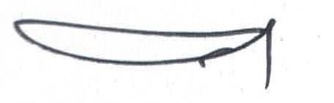 Drs. Alif Oktafian M.H. NIDN: 0411106701No.JudulPenulisPersamaanPerbedaan1.Peran New Media Dalam Penyebaran Korean Wave pada Tahun 2012-2016Laprilla El Primayondri (Universitas Lampung,2017)Sama sama membahas peran suatu aktor non-negara dalam penyebaran kebudayaan suatu negara atau wilayahobjek penelitian dan teori yang digunakan. Dalam penelitian penulis akan membahas peran 88rising sebagai korporasi media dalam upayanya memperkenalkan budaya Asian Hip-Hop dan meningkatkan popularitas musisinya di Amerika Serikat menggunakan teori Construktivisme.2.Hip-Hop Culture in a Global Context: Interdiciplinary and Cross-Categorical InvestigationSiobhan Brooks dan Thomas Conroy (SAGE, 2010)Persamaan dengan penelitian yang penulis lakukan ialah sama-sama mebahas perkembangan budaya hip-hop yang lahir dari praktik kebudayaan yang berbasis lingkungan di Amerika Serikat, hingga kemudian menjelma menjadi suatu fenomena global yang dikarenakan oleh pesatnya pertukaran arus informasi., dalam literatur ini menjelaskan bagaimana keberhasilan korporasi 88rising dengan musisi hip-hopnya dalam menghubungakan budaya Asia dengan budaya Barat melalui platform media digital bernama YouTube untuk menciptakan budaya hybrid mereka sendiri. Sedangkan dalam penelitian yang penulis lakukan akan lebih terfokus dalam bagaimana korporasi tersebut memperkenalkan hasil budaya hybridnya di Amerika Serikat3.A Study of ‘88rising’ and their YouTube Approach to Combine Asian Culture with the WestHaoran Zhang (University of Dublin, 2018)Memiliki objek penelitian yang dama yaitu suatu korporaso media yang bernama 88risingDalam literatur terdahulu ini penulisnya menggunakan platform media digital bernama Youtube dalam menghubungkan budaya asia dengan budaya barat dalam menciptakan budaya popular. Sedangkan dalam penelitian yang penulis lakukan lebih terfokus dalam upaya 88rising dalam memperkenalkan hasil dari budaya popular yang mereka ciptakan yaitu Asian Hip-Hop di Amerika Serikat.4.Komodifikasi dan Universalisme Budaya dalam Asian Hip-Hop di Amerika Serikat oleh 88risingDefta Ananta Dasfriana (UNPAR, 2019)sama-sama mebahas mengenai bagaimana proses akulturasi dan asimilasi budaya hip-hop dengan budaya asia oleh korporasi media 88risingTidak adanya pembahasan lebih lanjut terkait bagaimana hasil dari akulturasi dan asimilasi budaya yang dilakukan korporasi media tersebut diperkenalkan kembali di Amerika Serikat sebagai negara kelahiran budaya hip-hop.Variabel dalam Hipotesis (Teoritik)Indikator (Empirik)Verifikasi (Analisis)Dengan masuknya budaya Asian Hip-Hop ke Amerika Serikat oleh 88rising sebagai Korporasi HybridaMasuknya budaya Asian Hip-Hop ke Amerika Serikat88rising sebagai korporasi HybridaKonsep Asian Hip-Hop yang dipopulerkan oleh 88Rising secara eksplisit mengemas elemen estetik budaya Asia kedalam suatu logika populer yang dengan mudah dinikmati oleh masyarakat global. Secara fundamental memang terjadi suatu pendangkalan makna terhadap budaya Hip-Hop dan budaya Asia itu sendiri sebagai konsekuensi pengimplementasian logika populer dalam produk – produk kebudayaan yang dihasilkan 88Rising. Akan tetapi sintesa kedua hal tersebut memiliki pesan implisit yang kuat mengenai representasi identitas kelompok masyarakat Asia dalam konteks industri hiburan dan budaya populer global hingga pada dimensi kehidupan sosio-kultural yang lebih luas. Serta upaya pembentukan representasi kelompok masyarakat minoritas (etnis Asia) di dalam suatu sistem / struktur masyarakat terutama di Amerika Serikat oleh 88Rising terdengar senada dengan semangat serta nilai – nilai yang melahirkan budaya Hip-Hop itu sendiri. 88Rising dengan Asian Hip-Hop telah menjelma menjadi suatu simbol dari suatu kelompok masyarakat tertentu yang termarjinalisasi dan tidak terwakili suaranya (disamping kaum African-American dan kaum kaukasia).Variabel Terikat:maka 88rising dapat dikatakan berhasil menjadi wadah bagi kaum imigran Asia di Amerika Serikat serta menghilangkan istilah Cultural Appropriations di kaum Afro-America terhadap budaya Asian Hip-Hop.88rising telah menjadi wadah bagi kaum imigran di Amerika Serikat Khususnya imigran dari AsiaHilangnya istilah Cultural Appropriation di kaum Afro-America telah memberikan budaya Asian Hip-Hop ruang di industry hiburan Amerika Serikat khusunya Hip-hopKeberadaan 88Rising sebagai suatu hybrid company menimbulkan adanya keunikan tersendiri terutama dalam menghasilkan produknya. Praktik komodifikasi yang dilakukan oleh 88Rising secara langsung memberikan nilai baru pada Hip-Hop yang juga melunturkan pemaknaan tunggal budaya Hip-Hop sebagai kebudayaan yang hanya dimiliki oleh kelompok etnis African-American. Secara spesifik melalui konten-konten yang diproduksi, terutama musik, 88Rising menrekonstruksi penggambaran/stereotipe etnis Asia yang selama ini dicitrakan sedemikian rupa. Kemudian melalui Asian Hip-Hop, 88Rising juga memberikan sense of identity yang baru pada kelompok etnis Asia hingga kelompok etnis lainnya. Hal tersebut teraktualisasi melalui tangible dan intangible experiences yang ditawarkan secara bersamaan oleh 88Rising melalui konten-kontennya, terutama musik. Sebagai hybrid company, upaya pembentukan sense of identity tersebut merupakan salah satu keunikan 88Rising sebagai hybrid company dalam menghadapi status quo dari dominasi kelompok etnis African-American pada ruang lingkup kehidupan budaya Hip-Hop di Amerika Serikat. Dengan adanya penambahan Asian values dari budaya Asia dalam menambah komprehensi nilai-nilai budaya Hip-Hop yang kemudian diinternalisasi serta dimaterialisasikan oleh 88Rising, dapat menciptakan suatu wadah serta posisi bagi kelompok etnis Asia dalam narasi kebudayaan Hip-Hop di Amerika Serikat maupun secara global.